Млекопитающие животные Красной Книги России. Узнай по внешнему виду.1           какой?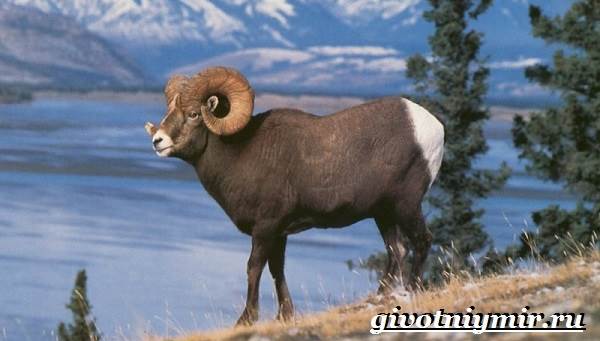 2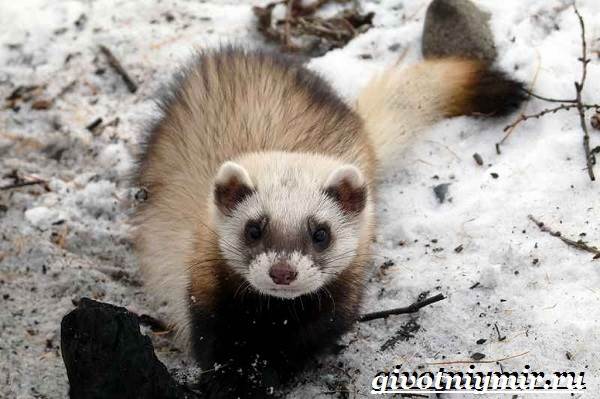 3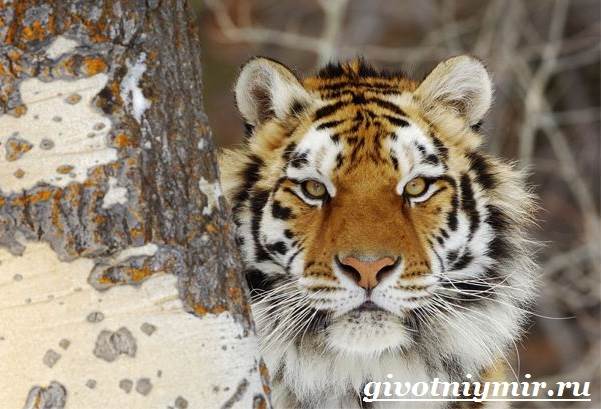 4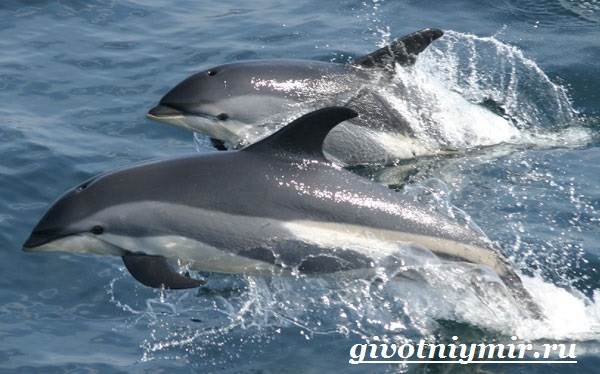 5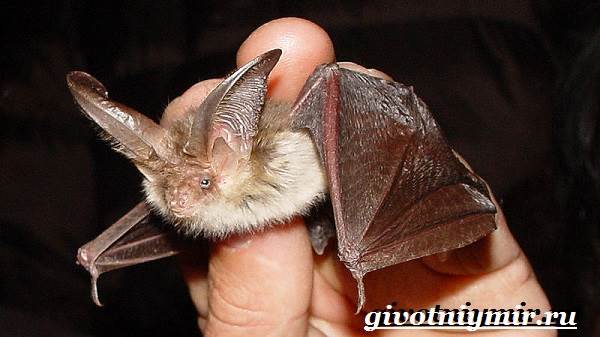 6               какой?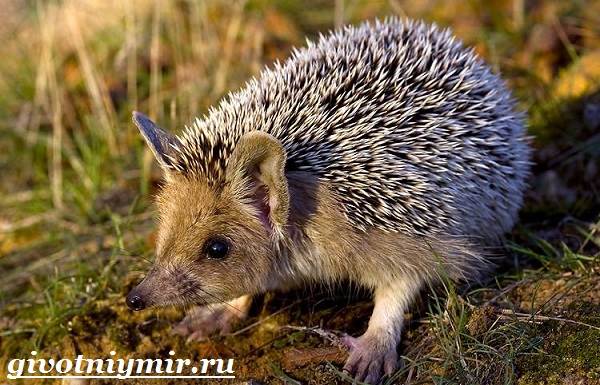 7       какой?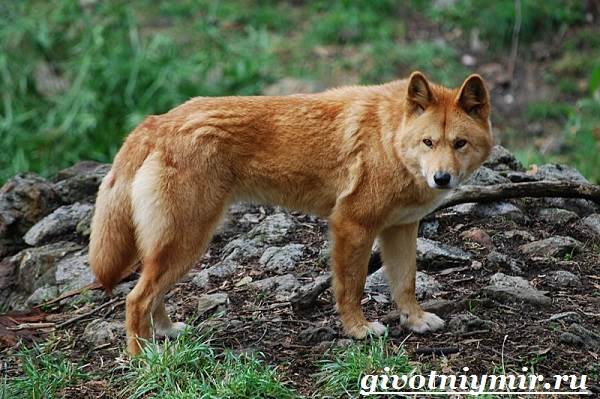 8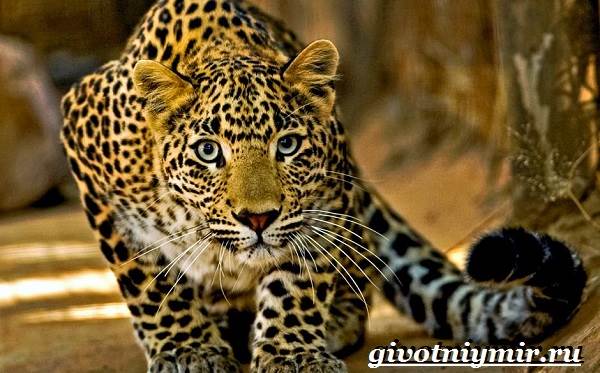 9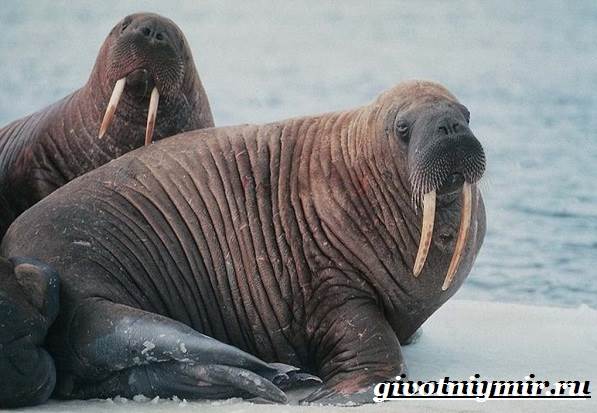 10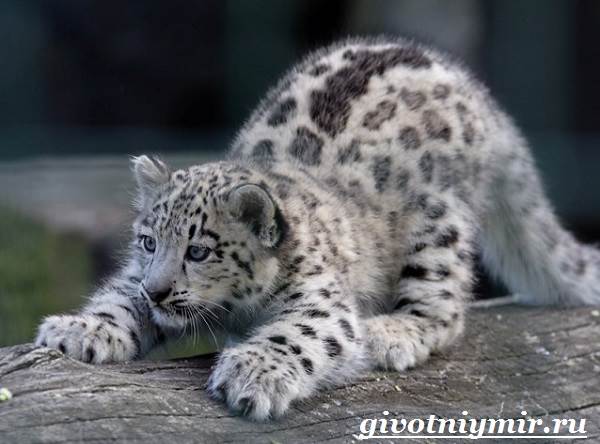 11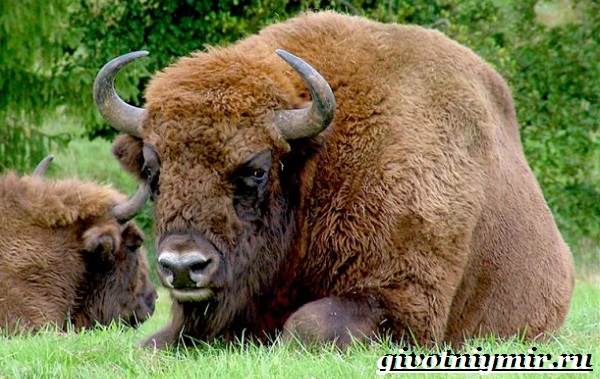 12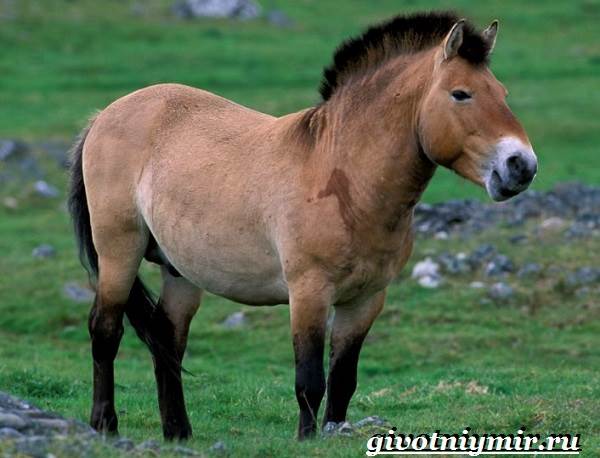 